1.2 UNHCR Global Fleet Strategy 2014 – 2018 Global Fleet Management is working to implement the UNHCR fleet Strategy. The Fleet Strategy provides a 5-year work-plan that has the following objectives: Improve the efficiency of the UNHCR vehicle fleet; Improve road safety for UNHCR personnel and other road users; Minimize the environmental impact of UNHCR vehicle operations. To achieve these objectives the following actions will be undertaken: 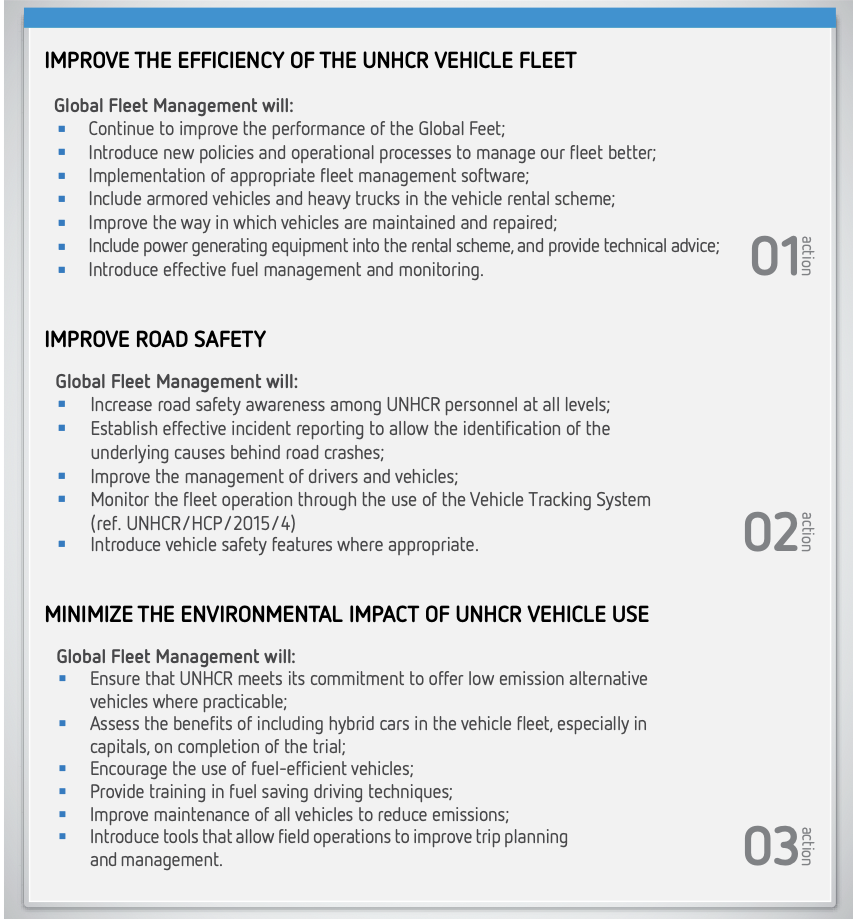 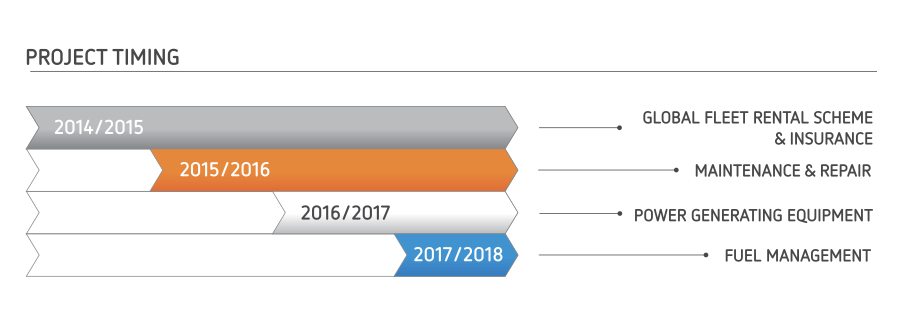 By undertaking these activities between 2014 and 2018 Global Fleet Management will be able to: Provide UNHCR with a modern, fit for purpose, and well functioning fleet, Reduce both the capital and operating costs of the UNHCR fleet, Build fleet management capacity throughout UNHCR, Reduce death and injury of UNHCR personnel and other road users due to road traffic accidents, Reduce harmful environmental impact from UNHCR fleet operations, Enhance asset control and management. 